РЕШЕНИЕЗаслушав информацию заместителя председателя Городской Думы Петропавловск-Камчатского городского округа – председателя Комитета по местному самоуправлению и социальной политикие Воровского А.В., 
в соответствии с Решением Городской Думы Петропавловск-Камчатского городского округа от 26.06.2013 № 90-нд «О порядке регулирования отношений, связанных с формированием, финансовым обеспечением наказов избирателей 
в Петропавловск-Камчатском городском округе и контролем за их выполнением» Городская Дума Петропавловск-Камчатского городского округаРЕШИЛА:	1. Внести в перечень наказов избирателей Петропавловск-Камчатского городского округа на 2017 год, поступивших депутатам Городской Думы Петропавловск-Камчатского городского округа, утвержденный решением Городской Думы Петропавловск-Камчатского городского округа от 24.08.2016 
№ 1055-р (далее - перечень), изменение согласно приложению к настоящему решению.2. Направить настоящее решение Главе Петропавловск-Камчатского городского округа для учета внесенных в перечень изменений в бюджете Петропавловск-Камчатского городского округа на 2017 год и плановый период 2018-2019 годов.3. Направить настоящее решение в газету «Град Петра и Павла» 
для опубликования и разместить на официальном сайте Городской Думы Петропавловск-Камчатского городского округа в информационно-телекоммуникационной сети «Интернет».Приложение к решению Городской Думы Петропавловск-Камчатского 
городского округа от 29.11.2017 № 52-р Изменение в перечень наказов избирателей Петропавловск-Камчатского городского округа на 2017 год, 
поступивших депутатам Городской Думы Петропавловск-Камчатского городского округаСтроку вторую изложить в следующей редакции:	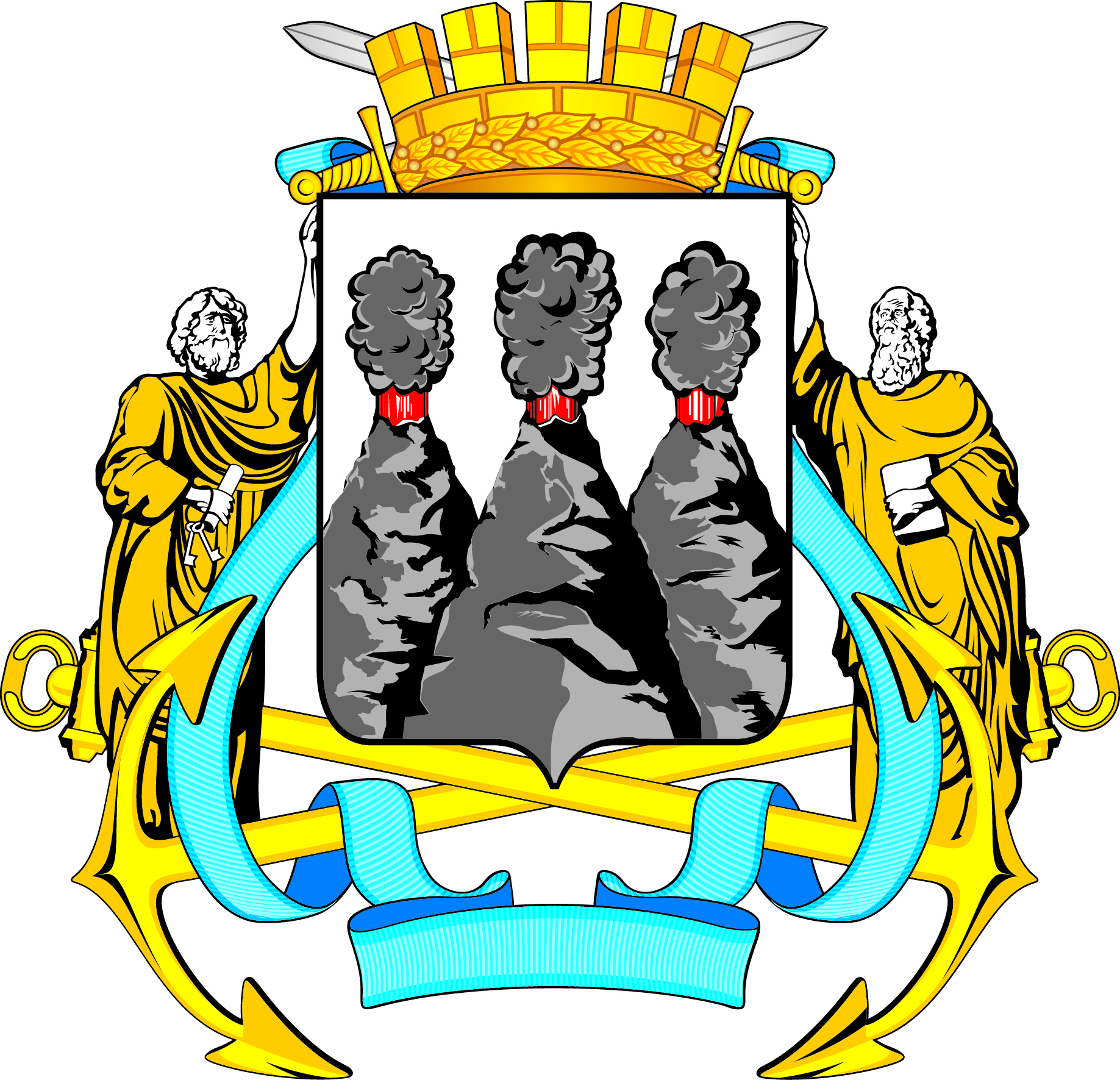 ГОРОДСКАЯ ДУМАПЕТРОПАВЛОВСК-КАМЧАТСКОГО ГОРОДСКОГО ОКРУГАот 29.11.2017 № 52-р3-я сессияг.Петропавловск-КамчатскийО внесении изменения в перечень наказов избирателей Петропавловск-Камчатского городского округа на 2017 год, поступивших депутатам Городской Думы Петропавловск-Камчатского городского округа, утвержденный решением Городской Думы Петропавловск-Камчатского городского округа от 24.08.2016 № 1055-рПредседатель Городской Думы  Петропавловск-Камчатского городского округаГ.В. Монахова«1.Агеев В.А.Гнездилов Д.А.Кирносенко А.В.Оплата расходов, связанных с участием команды «Девятый вал» муниципального бюджетного учреждения дополнительного образования «Центр внешкольной работы» в соревнованиях по судомодельному спорту в г.Новосибирске175 300Управление образования администрации Петропавловск-Камчатского городского округа«1.Агеев В.А.Гнездилов Д.А.Кирносенко А.В.Приобретение оргтехники для муниципального бюджетного учреждения дополнительного образования «Центр внешкольной работы»144 700Управление образования администрации Петропавловск-Камчатского городского округа«1.Агеев В.А.Гнездилов Д.А.Кирносенко А.В.Укрепление материально-технической базы муниципального автономного общеобразовательного учреждения «Средняя школа № 33 с углубленным изучением отдельных предметов» Петропавловск-Камчатского городского округа500 000Управление образования администрации Петропавловск-Камчатского городского округа«1.Агеев В.А.Гнездилов Д.А.Кирносенко А.В.Установка детских спортивных площадок на территории избирательного округа № 5198 313Управление городского хозяйства администрации Петропавловск-Камчатского городского округа«1.Агеев В.А.Гнездилов Д.А.Кирносенко А.В.Закупка урн для остановочных павильонов Петропавловск-Камчатского городского округа102 134,03Управление городского хозяйства администрации Петропавловск-Камчатского городского округа«1.Агеев В.А.Гнездилов Д.А.Кирносенко А.В.Оплата расходов, связанных с организацей поездки для представителей театра танца «Контрасты» муниципального автономного учреждения культуры «Городской дом культуры «СРВ» на чемпионат мира по джазу и модерну в город Варшава129 552,97Управление культуры, спорта и молодежной политики администрации Петропавловск-Камчатского городского округа«1.Агеев В.А.Гнездилов Д.А.Кирносенко А.В.Установка спортивной площадки и малых спортивных форм на территории муниципального бюджетного дошкольного образовательного учреждения «Детский сад № 15 комбинированного вида»250 000Управление образования администрации Петропавловск-Камчатского городского округа».